ЧАСТНОЕ ОБЩЕОБРАЗОВАТЕЛЬНОЕ УЧРЕЖДЕНИЕСРЕДНЯЯ ОБЩЕОБРАЗОВАТЕЛЬНАЯ ШКОЛА «ЭДЕЛЬВЕЙС» (ЧОУ СОШ «Эдельвейс»)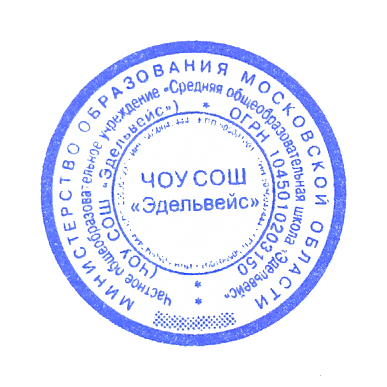 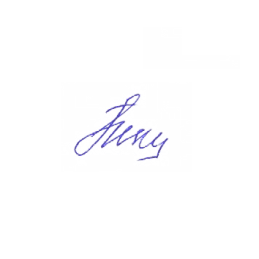 Утверждаю			ПринятоДиректор ЧОУ СОШ "Эдельвейс"		на заседании Н.И. Прокопюк			Педагогического совета(приказ №2-1 от 31.08.2020г.)	 	(протокол  №1 от 31.08.2020г.)Рабочая программапо русскому языку (базовый уровень)9 классСоставительЩучкина Галина ВячеславовнаСогласовано:руководитель МО учителейсоциально-гуманитарного цикла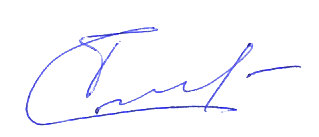 Г. В. Щучкина2020-2021 учебный годПОЯСНИТЕЛЬНАЯ ЗАПИСКАРабочая программа по русскому языку для 9 класса составлена в соответствии с:  - Основной образовательной программой основного общего образования ЧОУ СОШ «Эдельвейс»- Учебным планом ЧОУ СОШ «Эдельвейс» на 2020-2021 уч. год- Примерной программой по русскому языку для 5–9 классов и авторской программой   М.Т. Баранова, Т.А. Ладыженской, Н.М. Шанского, Л.А. Тростенцовой, А.Д. Дейкиной (Русский язык. Рабочие программы. Предметная линия учебников Т.А. Ладыженской, М.Т. Баранова, Л.А. Тростенцовой и других. 5-9 классы. - М.: Просвещение, 2016).УМК   Учебник: (ФГОС) Русский язык. 9 класс. Учеб. для  общеобразоват. учреждений.  В 2 ч./ (Т. А. Ладыженская, М. Т. Баранов, Л. А. Тростенцова и др.; науч. ред. Н. М. Шанский). – М.: Просвещение, 2017 г.            Учебный план отводит на образовательное изучение русского языка в 9 классе 2 часа  в неделю, 68 часов в год.Планируемые результатыЛичностные результаты: 1) понимание русского языка как одной из основных национально-культурных ценностей русского народа, определяющей роли родного языка в развитии интеллектуальных, творческих способностей и моральных качеств личности, его значения в процессе получения школьного образования; 2) осознание эстетической ценности русского языка; уважительное отношение к родному языку, гордость за него; потребность сохранить чистоту русского языка как явления национальной культуры; стремление к речевому самосовершенствованию;3) достаточный объём словарного запаса и усвоенных грамматических средств для свободного выражения мыслей и чувств в процессе речевого общения; способность к самооценке на основе наблюдения за собственной речью.Метапредметные результаты:I) владение всеми видами речевой деятельности:· адекватное понимание информации устного и письменного сообщения;· владение разными видами чтения;· способность извлекать информацию из различных источников, включая средствамассовой информации, компакт-диски учебного назначения, ресурсы Интернета;· овладение приёмами отбора и систематизации материала на определённую тему; умение вести самостоятельный поиск информации, её анализ и отбор; способность к преобразованию, сохранению и передаче информации, полученной в результате чтения или аудирования, с помощью технических средств и информационных технологий;· способность определять цели предстоящей учебной деятельности (индивидуальной и коллективной), последовательность действий, оценивать достигнутые результаты и адекватно формулировать их в устной и письменной форме;· способность свободно, правильно излагать свои мысли в устной и письменной форме;· умение выступать перед аудиторией сверстников с небольшими сообщениями, докладом;2) применение приобретённых знаний, умений и навыков в повседневной жизни; способность использовать родной язык как средство получения знаний по другим учебным предметам, применять полученные знания, умения и навыки анализа языковых явлений на межпредметном уровне (на уроках иностранного языка, литературы и др.);3) коммуникативно-целесообразное взаимодействие с окружающими людьми в процессе речевого общения, совместного выполнения какой-либо задачи, участия в спорах, обсуждениях; овладение национально-культурными нормами речевого поведения в различных ситуациях формального и неформального межличностного и межкультурного общения.Предметные результаты Ученик научится:иметь представление о русском языке как языке русского народа;понимать определяющую роль языка в развитии интеллектуальных и творческих способностей личности, при получении образования;овладеть всеми видами речевой деятельности: понимать информацию устного и письменного сообщения (цель, тему основную и дополнительную, явную и скрытую информацию);читать тексты разных стилей и жанров; владеть разными видами чтения (изучающим, ознакомительным, просмотровым);извлекать информацию из различных источников, включая средства массовой информации; свободно пользоваться лингвистическими словарями, справочной литературой;воспроизводить текст с заданной степенью свернутости (план, пересказ, изложение);уметь создавать тексты различных стилей и жанров (отзыв, письмо, расписку, заявление);овладеть различными видами монолога (повествование, описание, рассуждение) и диалога (побуждение к действию, обмен мнениями, установление и регулирование межличностных отношений);уметь излагать свои мысли в устной и письменной форме, соблюдать нормы построения текста (логичность, последовательность, связность, соответствие теме и др.);соблюдать в практике речевого общения основные произносительные, лексические, грамматические нормы современного русского литературного языка.		Ученик получит возможность научиться:производить морфологический разбор частей речи, изученных в 9 классе, синтаксический разбор предложений с причастным и деепричастным оборотами (в простейших случаях), а также сложных предложений с изученными союзами;составлять предложения с причастными и деепричастными оборотами;соблюдать нормы литературного языка* в пределах изученного материала.находить в словах изученные орфограммы, обосновывать их выбор, правильно писать слова с изученными орфограммами; находить и исправлять орфографические ошибки. Правильно писать изученные в 9 классе слова с непроверяемыми орфограммами.выделять запятыми причастные обороты, стоящие после определяемого слова, деепричастные обороты.адекватно воспринимать и создавать тексты публицистического стиля на доступные темы. Подробно и сжато излагать повествовательные тексты с элементами описания внешности человека, процессов труда. Описывать человека, процессы труда; писать рассказы на предложенные сюжеты, сочинения – рассуждения на материале жизненного опыта, учащегося.грамотно и чётко рассказывать о произошедших событиях, аргументировать свои выводы.Содержание учебного предметаМеждународное значение русского языка (1 ч.)Повторение изученного в 5 – 8 классах (7 ч. + 2 ч.)Устная и письменная речь. Монолог и диалог. Стили языка. Простое предложение и его грамматическая основа. Предложения с обособленными членами. Обращения, вводные слова и вставные конструкции, знаки препинания при них.Контрольный диктант с грамматическим заданиемСложное предложение. Культура речи (1 ч. + 1 ч.)Понятие о сложном предложении. Союзные и бессоюзные сложныепредложения. Разделительные и выделительные знаки препинания между частями сложного предложения.Способы сжатия текста.Сложносочиненные предложения (7 ч .+ 3 ч.)Сложносочиненное предложение и его особенности. Сложносочиненные предложения с союзами (соединительными, противительными, разделительными). Разделительные знаки препинания между частями сложносочиненного предложения. Синтаксические синонимы сложносочиненных предложений, их текстообразующая роль. Авторское употребление знаков препинания.Умение интонационно правильно произносить сложносочиненные предложения.Сжатое изложение (по материалам ОГЭ), тест в формате ОГЭ по теме «Сложносочиненные предложения»Сложноподчиненные предложения (17 ч. + 6 ч.)Сложноподчиненное предложение и его особенности. Главное и придаточные предложения. Союзы и союзные слова как средство связи придаточного с главным. Указательные слова в главном предложении. Место придаточного предложения по отношению к главному. Разделительные знаки препинания, между главным и придаточным предложениями. Виды придаточных предложений.Типичные речевые сферы применения сложноподчиненных предложений.Сложноподчиненные предложения с несколькими придаточными; знаки препинания в них.Синтаксические синонимы сложноподчиненных предложений, их текстообразующая роль.Умение использовать в речи сложноподчиненные предложения и простые с обособленными второстепенными членами как синтаксические синонимы.Контрольное сжатое изложение (по материалам ОГЭ), сочинение по данному началу (на основе картины В. П. Фельдмана «Родина»), деловые документы (автобиография, заявление), тест в формате ОГЭ по теме «Сложноподчиненные предложения».Бессоюзные сложные предложения (6 ч. + 1 ч.)Бессоюзное сложное предложение и его особенности. Смысловые взаимоотношения между частями бессоюзного сложного предложения. Разделительные знаки препинания в бессоюзном сложном предложении.Синтаксические синонимы бессоюзных сложных предложений, их текстообразующая роль.Умение передавать с помощью интонации различные смысловые отношения между частями бессоюзного сложного предложения. Умение пользоваться синонимическими союзными и бессоюзными сложными предложениями.Развитие умений создавать высказывание на лингвистическую тему.Сочинение-отзыв по картине Н. М. Ромадина «Село Хмелевка» (из серии «Волга – русская река»)Сложные предложения с различными видами связи (5 ч. + 2 ч.)Различные виды сложных предложений с союзной и бессоюзной связью; разделительные знаки препинания в них. Сочетание знаков препинания.Умение правильно употреблять в речи сложные предложения с различными видами связи.Публичная речь в виде рассуждения на лингвистическую тему. Контрольное сочинение-рассуждение по данному тексту (по материалам ОГЭ)Общие сведения о языке (2 ч+1ч)Контрольный диктант с грамматическим заданиемПовторение и систематизация изученного в 5 – 9 классах (6 ч.)Фонетика. Графика. Лексика. Фразеология. Грамматика и орфография. Морфемика. Словообразование. Морфология.Национальное, региональное и этнокультурное содержание учебного предмета «Русский язык»определяется региональной составляющей и предполагает обучение языку не только как средству общения, познания мира, но и как средству приобщения к национальной культуре, культуроносной функции языка. В этом случае русский язык может быть эффективным средством приобщения обучающихся к материальной и духовной культуре русского народа, к его истории, обычаям и традициям. Познание культуры русского языка в диалоге культур, сопоставлении русского языка, его богатства на фоне сопоставления с другими культурами и языками.Изучение предполагает сопоставление лексики и текстообразования в русском языке, прежде всего в сферах, где особенно заметно влияние инонационального языка (в сфере обслуживания и средств массовой информации); знакомство со сведениями по исторической ономастике, топонимике Хакасии;- сведения об ученых-лингвистах Хакасии, словарях (русско-хакасском, хакасско-русском и др.);- включение в словарный состав русского языка национально-культурного пласта лексики, обозначающего понятия, относящиеся к региональной культуре и культуре коренного населения, характерные детали быта, фольклора, истории, традиций и обычаев земли хакасской, возникшие в период христианизации;- изучение национально-культурных сведений о языках народов, компактно проживающих в РХ (время возникновения, древнейшие письменные памятники, современное состояние языков, их уникальность и богатство).Международное значение русского языка (1 ч.)Повторение изученного в 5 – 8 классах (7 ч. + 2 ч.)Устная и письменная речь. Монолог и диалог. Стили языка. Простое предложение и его грамматическая основа. Предложения с обособленными членами. Обращения, вводные слова и вставные конструкции, знаки препинания при них.Контрольный диктант с грамматическим заданиемСложное предложение. Культура речи (1 ч. + 1 ч.)Понятие о сложном предложении. Союзные и бессоюзные сложные предложения. Разделительные и выделительные знаки препинания между частями сложного предложения.Способы сжатия текста.Сложносочиненные предложения (7 ч .+ 3 ч.)Сложносочиненное предложение и его особенности. Сложносочиненные предложения с союзами (соединительными, противительными, разделительными). Разделительные знаки препинания между частями сложносочиненного предложения. Синтаксические синонимы сложносочиненных предложений, их текстообразующая роль. Авторское употребление знаков препинания.Умение интонационно правильно произносить сложносочиненные предложения.Сжатое изложение (по материалам ОГЭ), тест в формате ОГЭ по теме «Сложносочиненные предложения»Сложноподчиненные предложения (17 ч. + 6 ч.)Сложноподчиненное предложение и его особенности. Главное и придаточные предложения. Союзы и союзные слова как средство связи придаточного с главным. Указательные слова в главном предложении. Место придаточного предложения по отношению к главному. Разделительные знаки препинания, между главным и придаточным предложениями. Виды придаточных предложений.Типичные речевые сферы применения сложноподчиненных предложений.Сложноподчиненные предложения с несколькими придаточными; знаки препинания в них.Синтаксические синонимы сложноподчиненных предложений, их текстообразующая роль.Умение использовать в речи сложноподчиненные предложения и простые с обособленными второстепенными членами как синтаксические синонимы.Контрольное сжатое изложение (по материалам ОГЭ), сочинение по данному началу (на основе картины В. П. Фельдмана «Родина»), деловые документы (автобиография, заявление), тест в формате ОГЭ по теме «Сложноподчиненные предложения».Бессоюзные сложные предложения (6 ч. + 1 ч.)Бессоюзное сложное предложение и его особенности. Смысловые взаимоотношения между частями бессоюзного сложного предложения. Разделительные знаки препинания в бессоюзном сложном предложении.Синтаксические синонимы бессоюзных сложных предложений, их текстообразующая роль.Умение передавать с помощью интонации различные смысловые отношения между частями бессоюзного сложного предложения. Умение пользоваться синонимическими союзными и бессоюзными сложными предложениями.Развитие умений создавать высказывание на лингвистическую тему.Сочинение-отзыв по картине Н. М. Ромадина «Село Хмелевка» (из серии «Волга – русская река»)Сложные предложения с различными видами связи (5 ч. + 2 ч.)Различные виды сложных предложений с союзной и бессоюзной связью; разделительные знаки препинания в них. Сочетание знаков препинания.Умение правильно употреблять в речи сложные предложения с различными видами связи.Публичная речь в виде рассуждения на лингвистическую тему. Контрольное сочинение-рассуждение по данному тексту (по материалам ОГЭ)Общие сведения о языке (2 ч+1ч)Контрольный диктант с грамматическим заданиемПовторение и систематизация изученного в 5 – 9 классах (6 ч.)Фонетика. Графика. Лексика. Фразеология. Грамматика и орфография. Морфемика. Словообразование. Морфология.Национальное, региональное и этнокультурное содержание учебного предмета «Русский язык»определяется региональной составляющей и предполагает обучение языку не только как средству общения, познания мира, но и как средству приобщения к национальной культуре, культуроносной функции языка. В этом случае русский язык может быть эффективным средством приобщения обучающихся к материальной и духовной культуре русского народа, к его истории, обычаям и традициям. Познание культуры русского языка в диалоге культур, сопоставлении русского языка, его богатства на фоне сопоставления с другими культурами и языками.Изучение предполагает сопоставление лексики и текстообразования в русском языке, прежде всего в сферах, где особенно заметно влияние инонационального языка (в сфере обслуживания и средств массовой информации); знакомство со сведениями по исторической ономастике, топонимике Хакасии;- сведения об ученых-лингвистах Хакасии, словарях (русско-хакасском, хакасско-русском и др.);- включение в словарный состав русского языка национально-культурного пласта лексики, обозначающего понятия, относящиеся к региональной культуре и культуре коренного населения, характерные детали быта, фольклора, истории, традиций и обычаев земли хакасской, возникшие в период христианизации;- изучение национально-культурных сведений о языках народов, компактно проживающих в РХ (время возникновения, древнейшие письменные памятники, современное состояние языков, их уникальность и богатство).Международное значение русского языка (1 ч.)Повторение изученного в 5 – 8 классах (7 ч. + 2 ч.)Устная и письменная речь. Монолог и диалог. Стили языка. Простое предложение и его грамматическая основа. Предложения с обособленными членами. Обращения, вводные слова и вставные конструкции, знаки препинания при них.Контрольный диктант с грамматическим заданиемСложное предложение. Культура речи (1 ч. + 1 ч.)Понятие о сложном предложении. Союзные и бессоюзные сложные предложения. Разделительные и выделительные знаки препинания между частями сложного предложения.Способы сжатия текста.Сложносочиненные предложения (7 ч .+ 3 ч.)Сложносочиненное предложение и его особенности. Сложносочиненные предложения с союзами (соединительными, противительными, разделительными). Разделительные знаки препинания между частями сложносочиненного предложения. Синтаксические синонимы сложносочиненных предложений, их текстообразующая роль. Авторское употребление знаков препинания.Умение интонационно правильно произносить сложносочиненные предложения.Сжатое изложение (по материалам ОГЭ), тест в формате ОГЭ по теме «Сложносочиненные предложения»Сложноподчиненные предложения (17 ч. + 6 ч.)Сложноподчиненное предложение и его особенности. Главное и придаточные предложения. Союзы и союзные слова как средство связи придаточного с главным. Указательные слова в главном предложении. Место придаточного предложения по отношению к главному. Разделительные знаки препинания, между главным и придаточным предложениями. Виды придаточных предложений.Типичные речевые сферы применения сложноподчиненных предложений.Сложноподчиненные предложения с несколькими придаточными; знаки препинания в них.Синтаксические синонимы сложноподчиненных предложений, их текстообразующая роль.Умение использовать в речи сложноподчиненные предложения и простые с обособленными второстепенными членами как синтаксические синонимы.Контрольное сжатое изложение (по материалам ОГЭ), сочинение по данному началу (на основе картины В. П. Фельдмана «Родина»), деловые документы (автобиография, заявление), тест в формате ОГЭ по теме «Сложноподчиненные предложения».Бессоюзные сложные предложения (6 ч. + 1 ч.)Бессоюзное сложное предложение и его особенности. Смысловые взаимоотношения между частями бессоюзного сложного предложения. Разделительные знаки препинания в бессоюзном сложном предложении.Синтаксические синонимы бессоюзных сложных предложений, их текстообразующая роль.Умение передавать с помощью интонации различные смысловые отношения между частями бессоюзного сложного предложения. Умение пользоваться синонимическими союзными и бессоюзными сложными предложениями.Развитие умений создавать высказывание на лингвистическую тему.Сочинение-отзыв по картине Н. М. Ромадина «Село Хмелевка» (из серии «Волга – русская река»)Сложные предложения с различными видами связи (5 ч. + 2 ч.)Различные виды сложных предложений с союзной и бессоюзной связью; разделительные знаки препинания в них. Сочетание знаков препинания.Умение правильно употреблять в речи сложные предложения с различными видами связи.Публичная речь в виде рассуждения на лингвистическую тему. Контрольное сочинение-рассуждение по данному тексту (по материалам ОГЭ)Общие сведения о языке (2 ч+1ч)Контрольный диктант с грамматическим заданиемПовторение и систематизация изученного в 5 – 9 классах (6 ч.)Фонетика. Графика. Лексика. Фразеология. Грамматика и орфография. Морфемика. Словообразование. Морфология.Национальное, региональное и этнокультурное содержание учебного предмета «Русский язык»определяется региональной составляющей и предполагает обучение языку не только как средству общения, познания мира, но и как средству приобщения к национальной культуре, культуроносной функции языка. В этом случае русский язык может быть эффективным средством приобщения обучающихся к материальной и духовной культуре русского народа, к его истории, обычаям и традициям. Познание культуры русского языка в диалоге культур, сопоставлении русского языка, его богатства на фоне сопоставления с другими культурами и языками.Изучение предполагает сопоставление лексики и текстообразования в русском языке, прежде всего в сферах, где особенно заметно влияние инонационального языка (в сфере обслуживания и средств массовой информации); знакомство со сведениями по исторической ономастике, топонимике Хакасии;- сведения об ученых-лингвистах Хакасии, словарях (русско-хакасском, хакасско-русском и др.);- включение в словарный состав русского языка национально-культурного пласта лексики, обозначающего понятия, относящиеся к региональной культуре и культуре коренного населения, характерные детали быта, фольклора, истории, традиций и обычаев земли хакасской, возникшие в период христианизации;- изучение национально-культурных сведений о языках народов, компактно проживающих в РХ (время возникновения, древнейшие письменные памятники, современное состояние языков, их уникальность и богатство).Международное значение русского языка (1 ч.)Повторение изученного в 5 – 8 классах (7 ч. + 2 ч.)Устная и письменная речь. Монолог и диалог. Стили языка. Простое предложение и его грамматическая основа. Предложения с обособленными членами. Обращения, вводные слова и вставные конструкции, знаки препинания при них.Контрольный диктант с грамматическим заданиемСложное предложение. Культура речи (1 ч. + 1 ч.)Понятие о сложном предложении. Союзные и бессоюзные сложные предложения. Разделительные и выделительные знаки препинания между частями сложного предложения.Способы сжатия текста.Сложносочиненные предложения (7 ч .+ 3 ч.)Сложносочиненное предложение и его особенности. Сложносочиненные предложения с союзами (соединительными, противительными, разделительными). Разделительные знаки препинания между частями сложносочиненного предложения. Синтаксические синонимы сложносочиненных предложений, их текстообразующая роль. Авторское употребление знаков препинания.Умение интонационно правильно произносить сложносочиненные предложения.Сжатое изложение (по материалам ОГЭ), тест в формате ОГЭ по теме «Сложносочиненные предложения»Сложноподчиненные предложения (17 ч. + 6 ч.)Сложноподчиненное предложение и его особенности. Главное и придаточные предложения. Союзы и союзные слова как средство связи придаточного с главным. Указательные слова в главном предложении. Место придаточного предложения по отношению к главному. Разделительные знаки препинания, между главным и придаточным предложениями. Виды придаточных предложений.Типичные речевые сферы применения сложноподчиненных предложений.Сложноподчиненные предложения с несколькими придаточными; знаки препинания в них.Синтаксические синонимы сложноподчиненных предложений, их текстообразующая роль.Умение использовать в речи сложноподчиненные предложения и простые с обособленными второстепенными членами как синтаксические синонимы.Контрольное сжатое изложение (по материалам ОГЭ), сочинение по данному началу (на основе картины В. П. Фельдмана «Родина»), деловые документы (автобиография, заявление), тест в формате ОГЭ по теме «Сложноподчиненные предложения».Бессоюзные сложные предложения (6 ч. + 1 ч.)Бессоюзное сложное предложение и его особенности. Смысловые взаимоотношения между частями бессоюзного сложного предложения. Разделительные знаки препинания в бессоюзном сложном предложении.Синтаксические синонимы бессоюзных сложных предложений, их текстообразующая роль.Умение передавать с помощью интонации различные смысловые отношения между частями бессоюзного сложного предложения. Умение пользоваться синонимическими союзными и бессоюзными сложными предложениями.Развитие умений создавать высказывание на лингвистическую тему.Сочинение-отзыв по картине Н. М. Ромадина «Село Хмелевка» (из серии «Волга – русская река»)Сложные предложения с различными видами связи (5 ч. + 2 ч.)Различные виды сложных предложений с союзной и бессоюзной связью; разделительные знаки препинания в них. Сочетание знаков препинания.Умение правильно употреблять в речи сложные предложения с различными видами связи.Публичная речь в виде рассуждения на лингвистическую тему. Контрольное сочинение-рассуждение по данному тексту (по материалам ОГЭ)Общие сведения о языке (2 ч+1ч)Контрольный диктант с грамматическим заданиемПовторение и систематизация изученного в 5 – 9 классах (6 ч.)Фонетика. Графика. Лексика. Фразеология. Грамматика и орфография. Морфемика. Словообразование. Морфология.Национальное, региональное и этнокультурное содержание учебного предмета «Русский язык» определяется региональной составляющей и предполагает обучение языку не только как средству общения, познания мира, но и как средству приобщения к национальной культуре, культуроносной функции языка. В этом случае русский язык может быть эффективным средством приобщения обучающихся к материальной и духовной культуре русского народа, к его истории, обычаям и традициям. Познание культуры русского языка в диалоге культур, сопоставлении русского языка, его богатства на фоне сопоставления с другими культурами и языками.Изучение предполагает сопоставление лексики и текстообразования в русском языке, прежде всего в сферах, где особенно заметно влияние инонационального языка (в сфере обслуживания и средств массовой информации); знакомство со сведениями по исторической ономастике;- включение в словарный состав русского языка национально-культурного пласта лексики, обозначающего понятия, относящиеся к региональной культуре и культуре коренного населения, характерные детали быта, фольклора, истории, традиций и обычаев земли хакасской, возникшие в период христианизации;- изучение национально-культурных сведений о языках народов, компактно проживающих в РХ (время возникновения, древнейшие письменные памятники, современное состояние языков, их уникальность и богатство).Тематическое  планирование№ п/пТема урокаКол-во часов№ п/пТема урокаКол-во часов1Вводный урок. Международное значение русского языка. 12Устная и письменная речь. 13Монолог, диалог.14Стили речи.15Простое предложение и его грамматическая основа.16Предложения с обособленными членами.17Р.р.Сочинение по теме «Особая тишина музея».18Обращения, вводные слова и вставные конструкции.19Р.р.Изложение с продолжением по теме «Роль книги в современном мире».110Входной контрольный диктант по теме «Повторение изученного в 8 классе».111Анализ контрольного диктанта. Понятие о сложном предложении. 112Сложные и бессоюзные предложения.113Разделительные и выделительные знаки препинания между частями сложного предложения.114Интонация сложного предложения.115Повторение по теме «Сложное предложение».116Контрольная работа по теме «Сложное предложение. Пунктуация».117-18Р.р.Сочинение по репродукции картины Т. Назаренко «Церковь Вознесения на улице Неждановой».219Анализ ошибок контрольной работы. Понятие о сложносочинённом предложении. Смысловые отношения в сложносочинённых предложениях.120Сложносочинённые предложения с соединительными союзами.121Сложносочинённые предложения с разделительными союзами.122Сложносочинённые предложения с противительными союзами.123Разделительные знаки препинания между частями сложносочинённого предложения.124Р.р.Сочинение по репродукции картины И. Шишкина «На севере диком…».125Синтаксический и пунктуационный разбор сложносочинённого предложения.126Повторение по теме «Сложносочинённые предложения и пунктуация».127Контрольный диктант по теме «Пунктуация сложносочинённого предложения».128Анализ ошибок диктанта. Понятие о сложноподчинённом предложении. 129 Союзы и союзные слова в сложноподчинённом предложении. Роль указательных слов в сложноподчинённом предложении.130Р.р.Сочинение по теме «В чём проявляется доброта?»131Проверочная работа по теме «Сложноподчинённые предложения».132Анализ ошибок работы. Сложноподчинённые предложения с придаточными определительными. 133Сложноподчинённые предложения с придаточными изъяснительными.134Р.р.Сжатое изложение по теме «Жан Батист Мольер».135Повторение по теме «Сложноподчинённые предложения с придаточными определительными и изъяснительными».136Контрольная работа по теме «Сложноподчинённые предложения с придаточными определительными и изъяснительными».137Анализ ошибок работы. Сложноподчинённые предложения с придаточными обстоятельственными.138Сложноподчинённые предложения с придаточными цели, причины, времени и места.139Сложноподчинённые предложения с придаточными условия, уступки и следствия.140Сложноподчинённые предложения с придаточными образа действия, меры и степени и сравнительными.141Повторение по теме «Сложноподчинённые предложения с придаточными обстоятельственными».142Контрольный диктант по теме «Сложноподчинённые предложения с придаточными обстоятельственными».143Р.р.Сочинение на основе картины по теме «Родина».144Анализ контрольного диктанта. Сложноподчинённые предложения с несколькими придаточными. Знаки препинания при них.145Синтаксический и пунктуационный разборы сложноподчинённого предложения.146Повторение по теме «Основные группы сложноподчинённых предложений».147Контрольная работа по теме «Основные группы сложноподчинённых предложений».148Промежуточная итоговая аттестация в форме ГИА. 149Анализ контрольной работы. Понятие о бессоюзном сложном предложении. 150Интонация в бессоюзных сложных предложениях.151Бессоюзные сложные предложения со значением перечисления. Запятая и точка с запятой в бессоюзных сложных предложениях.153Бессоюзные сложные предложения со значением причины, пояснения, дополнения. Двоеточие в бессоюзном сложном предложении.255Бессоюзное сложное предложение со значением противопоставления, времени, условия и следствия. Тире в бессоюзном сложном предложении.256Синтаксический и пунктуационный разбор бессоюзного сложного предложения.157Повторение по теме «Бессоюзное сложное предложение. Знаки препинания».158Контрольная работа по теме «Бессоюзное сложное предложение. Знаки препинания».159Анализ контрольной работы. Употребление союзной (сочинительной и подчинительной) и бессоюзной связи в сложных предложениях. 160Знаки препинания в сложных предложениях с различными видами связи.161Синтаксический и пунктуационный разбор сложного предложения с различными видами связи.162Повторение по теме «Сложные предложения с различными видами связи».163Проверочный диктант по теме «Сложные предложения с различными видами связи».164Повторение. Морфология.165Повторение. Синтаксис.166Итоговая работа за курс 9 класса.167Анализ ошибок итоговой работы.168Итоги курса русского языка в 9 классе.1